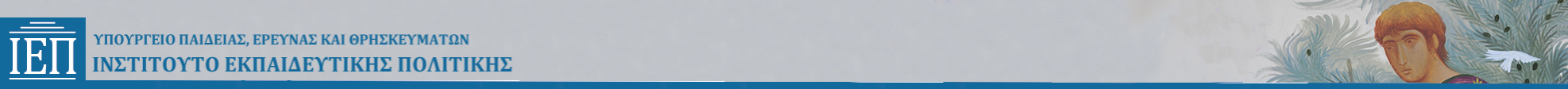 ΣΧΕΔΙΟ ΕΠΙΜΟΡΦΩΤΙΚΗΣ ΕΡΓΑΣΙΑΣ:ΠΡΟΣΟΜΟΙΩΣΗ ΔΙΔΑΣΚΑΛΙΑΣ (ΔΗΜΟΤΙΚΟ)Σχέδιο Διδασκαλιασ Θέμα:Θέμα:Προσομοίωση διδασκαλίας στο Δημοτικό (Γ΄Δημοτικού, ΘΕ 3, 3ο δίωρο) Προσομοίωση διδασκαλίας στο Δημοτικό (Γ΄Δημοτικού, ΘΕ 3, 3ο δίωρο) ΔιάρκειαΔιάρκειαΔύο  επιμορφωτικές ώρες (120΄).Δύο  επιμορφωτικές ώρες (120΄).ΣύντομηπεριγραφήΣύντομηπεριγραφήΠροσομοίωση διδασκαλίας σε ένα διδακτικό δίωρο (90΄). Οι συμμετέχοντες σε ρόλο μαθητών. Οργάνωση της  προσομοιωμένης τάξης και ανάπτυξη εικονικής διδασκαλίας σε αυθεντικές συνθήκες. Προσομοίωση διδασκαλίας σε ένα διδακτικό δίωρο (90΄). Οι συμμετέχοντες σε ρόλο μαθητών. Οργάνωση της  προσομοιωμένης τάξης και ανάπτυξη εικονικής διδασκαλίας σε αυθεντικές συνθήκες. ΣτόχοιΣτόχοιΟι συμμετέχοντες να:αντιληφθούν τρόπους εφαρμογής του ΠΣ στην τάξη,ασκηθούν σε μεθόδους και τεχνικές διδασκαλίας που προτείνει το ΠΣ.Οι συμμετέχοντες να:αντιληφθούν τρόπους εφαρμογής του ΠΣ στην τάξη,ασκηθούν σε μεθόδους και τεχνικές διδασκαλίας που προτείνει το ΠΣ.ΕπάρκειεςΕπάρκειεςΟι συμμετέχοντες μετά το τέλος επαρκώς να:αντιλαμβάνονται τη χρήση του ΠΣ, του Οδηγού και του προτεινόμενου υλικού στη διδασκαλία, αξιοποιούν  επιλεγμένες συμμετοχικές , βιωματικές και διερευνητικές διδακτικές τεχνικές, τόσο σε εργασίες επιμόρφωσης όσο και στη σχολική τάξη.  Οι συμμετέχοντες μετά το τέλος επαρκώς να:αντιλαμβάνονται τη χρήση του ΠΣ, του Οδηγού και του προτεινόμενου υλικού στη διδασκαλία, αξιοποιούν  επιλεγμένες συμμετοχικές , βιωματικές και διερευνητικές διδακτικές τεχνικές, τόσο σε εργασίες επιμόρφωσης όσο και στη σχολική τάξη.  ΥλικάΥλικάΣχέδιο διδασκαλίας για την επιλεγμένη ενότητα, διδακτικό υλικό και φύλλα εργασίας. Εάν υπάρχει πρόσβαση στο διαδίκτυο, οι συμμετέχοντες μπορούν να χρησιμοποιήσουν το διδακτικό υλικό μέσω διαδικτύου.Σχέδιο διδασκαλίας για την επιλεγμένη ενότητα, διδακτικό υλικό και φύλλα εργασίας. Εάν υπάρχει πρόσβαση στο διαδίκτυο, οι συμμετέχοντες μπορούν να χρησιμοποιήσουν το διδακτικό υλικό μέσω διαδικτύου.ΒήμαΧρόνοςΠεριγραφήΣχόλια 110΄Καλωσόρισμα, προετοιμασία για ομαδοσυνεργασία, κατατόπιση για το θέμα της εργασίας, παρουσίαση στόχων.  (ppt, διαφάνεια 1)Οργανώνονται ομάδες, διανέμεται το έντυπο υλικό. Αναφορά στην ενότητα που θα παρουσιαστεί, τη θέση της στο ΠΣ,  τις προγενέστερες γνώσεις των μαθητών. Παράλληλα, στους στόχους της επιμορφωτικής εργασίας. 290΄Προσομοίωση διδασκαλίας σε εικονική τάξη. Οι συμμετέχοντες σε ρόλο μαθητών. Οργάνωση της  προσομοιωμένης τάξης σε αυθεντικές συνθήκες.320΄ΑναστοχασμόςΟι συμμετέχοντες εκφράζουν κρίσεις γύρω από την οργάνωση της τάξης, τη μέθοδο διδασκαλίας, την εφαρμογή του ΠΣ. ΑξιολόγησηΑξιολόγησηΚατά τη φάση του αναστοχασμού αποτιμάται η κατανόηση των παρουσιασθέντων, επιλύονται απορίες και παρέχεται ανατροφοδότηση.Κατά τη φάση του αναστοχασμού αποτιμάται η κατανόηση των παρουσιασθέντων, επιλύονται απορίες και παρέχεται ανατροφοδότηση.1. ΤΑΥΤΟΤΗΤΑ ΚΑΙ ΠΡΟŸΠΟΘΕΣΕΙΣ ΤΗΣ ΔΙΔΑΣΚΑΛΙΑΣ1. ΤΑΥΤΟΤΗΤΑ ΚΑΙ ΠΡΟŸΠΟΘΕΣΕΙΣ ΤΗΣ ΔΙΔΑΣΚΑΛΙΑΣ1. ΤΑΥΤΟΤΗΤΑ ΚΑΙ ΠΡΟŸΠΟΘΕΣΕΙΣ ΤΗΣ ΔΙΔΑΣΚΑΛΙΑΣ1. ΤΑΥΤΟΤΗΤΑ ΚΑΙ ΠΡΟŸΠΟΘΕΣΕΙΣ ΤΗΣ ΔΙΔΑΣΚΑΛΙΑΣ1. ΤΑΥΤΟΤΗΤΑ ΚΑΙ ΠΡΟŸΠΟΘΕΣΕΙΣ ΤΗΣ ΔΙΔΑΣΚΑΛΙΑΣ1. ΤΑΥΤΟΤΗΤΑ ΚΑΙ ΠΡΟŸΠΟΘΕΣΕΙΣ ΤΗΣ ΔΙΔΑΣΚΑΛΙΑΣ1. ΤΑΥΤΟΤΗΤΑ ΚΑΙ ΠΡΟŸΠΟΘΕΣΕΙΣ ΤΗΣ ΔΙΔΑΣΚΑΛΙΑΣΤάξη: Τάξη: Τάξη: Γ΄ ΔημοτικούΓ΄ ΔημοτικούΓ΄ ΔημοτικούΓ΄ ΔημοτικούΘεματική Ενότητα: Θεματική Ενότητα: Θεματική Ενότητα: ΘΕ 3: Κυριακή: Μια σημαντική ημέρα της εβδομάδας  ΘΕ 3: Κυριακή: Μια σημαντική ημέρα της εβδομάδας  Διδακτικό δίωρο: 3ο δίωρο (90 λεπτά)Βασικά Θέματα: (Πρόγραμμα Σπουδών)Βασικά Θέματα: (Πρόγραμμα Σπουδών)Βασικά Θέματα: (Πρόγραμμα Σπουδών)III.	Το Σάββατο των ΕβραίωνΣυνάθροιση και προσευχή των πιστών στη ΣυναγωγήΟι πιστοί στη Συναγωγή την ώρα της προσευχήςΝόμος (Τορά), Ραβίνος, κάλυμμα κεφαλής (Κιπά)Επτάφωτη λυχνία (Μενορά)IV.	Η Παρασκευή των Μουσουλμάνων Συνάθροιση και προσευχή των πιστών στο ΤζαμίΤο κάλεσμα σε προσευχή, του μουεζίνη από τον Μιναρέ Νίψεις προσώπου, χεριών και ποδιών, ανυποδησίαΟι πιστοί μέσα στο τζαμί την ώρα της προσευχήςKοράνιο, ΙμάμηςIII.	Το Σάββατο των ΕβραίωνΣυνάθροιση και προσευχή των πιστών στη ΣυναγωγήΟι πιστοί στη Συναγωγή την ώρα της προσευχήςΝόμος (Τορά), Ραβίνος, κάλυμμα κεφαλής (Κιπά)Επτάφωτη λυχνία (Μενορά)IV.	Η Παρασκευή των Μουσουλμάνων Συνάθροιση και προσευχή των πιστών στο ΤζαμίΤο κάλεσμα σε προσευχή, του μουεζίνη από τον Μιναρέ Νίψεις προσώπου, χεριών και ποδιών, ανυποδησίαΟι πιστοί μέσα στο τζαμί την ώρα της προσευχήςKοράνιο, ΙμάμηςIII.	Το Σάββατο των ΕβραίωνΣυνάθροιση και προσευχή των πιστών στη ΣυναγωγήΟι πιστοί στη Συναγωγή την ώρα της προσευχήςΝόμος (Τορά), Ραβίνος, κάλυμμα κεφαλής (Κιπά)Επτάφωτη λυχνία (Μενορά)IV.	Η Παρασκευή των Μουσουλμάνων Συνάθροιση και προσευχή των πιστών στο ΤζαμίΤο κάλεσμα σε προσευχή, του μουεζίνη από τον Μιναρέ Νίψεις προσώπου, χεριών και ποδιών, ανυποδησίαΟι πιστοί μέσα στο τζαμί την ώρα της προσευχήςKοράνιο, ΙμάμηςIII.	Το Σάββατο των ΕβραίωνΣυνάθροιση και προσευχή των πιστών στη ΣυναγωγήΟι πιστοί στη Συναγωγή την ώρα της προσευχήςΝόμος (Τορά), Ραβίνος, κάλυμμα κεφαλής (Κιπά)Επτάφωτη λυχνία (Μενορά)IV.	Η Παρασκευή των Μουσουλμάνων Συνάθροιση και προσευχή των πιστών στο ΤζαμίΤο κάλεσμα σε προσευχή, του μουεζίνη από τον Μιναρέ Νίψεις προσώπου, χεριών και ποδιών, ανυποδησίαΟι πιστοί μέσα στο τζαμί την ώρα της προσευχήςKοράνιο, ΙμάμηςΠροσδοκώμενα Μαθησιακά  Αποτελέσματα: (Πρόγραμμα Σπουδών) Προσδοκώμενα Μαθησιακά  Αποτελέσματα: (Πρόγραμμα Σπουδών) Προσδοκώμενα Μαθησιακά  Αποτελέσματα: (Πρόγραμμα Σπουδών) Οι μαθητές : αναπτύσσουν διαθέσεις γνωριμίας και σεβασμού προς άλλες θρησκευτικές πρακτικέςγνωρίζουν και κατονομάζουν ιερούς χώρους, λατρευτικές τελετές 
και αντικείμενα λατρείας των τριών μονοθεϊστικών θρησκειώνεπιβεβαιώνουν την ιδιαίτερη σχέση των πιστών με τους ιερούς χώρους της θρησκείας τουςΟι μαθητές : αναπτύσσουν διαθέσεις γνωριμίας και σεβασμού προς άλλες θρησκευτικές πρακτικέςγνωρίζουν και κατονομάζουν ιερούς χώρους, λατρευτικές τελετές 
και αντικείμενα λατρείας των τριών μονοθεϊστικών θρησκειώνεπιβεβαιώνουν την ιδιαίτερη σχέση των πιστών με τους ιερούς χώρους της θρησκείας τουςΟι μαθητές : αναπτύσσουν διαθέσεις γνωριμίας και σεβασμού προς άλλες θρησκευτικές πρακτικέςγνωρίζουν και κατονομάζουν ιερούς χώρους, λατρευτικές τελετές 
και αντικείμενα λατρείας των τριών μονοθεϊστικών θρησκειώνεπιβεβαιώνουν την ιδιαίτερη σχέση των πιστών με τους ιερούς χώρους της θρησκείας τουςΟι μαθητές : αναπτύσσουν διαθέσεις γνωριμίας και σεβασμού προς άλλες θρησκευτικές πρακτικέςγνωρίζουν και κατονομάζουν ιερούς χώρους, λατρευτικές τελετές 
και αντικείμενα λατρείας των τριών μονοθεϊστικών θρησκειώνεπιβεβαιώνουν την ιδιαίτερη σχέση των πιστών με τους ιερούς χώρους της θρησκείας τουςΜέθοδος: Μέθοδος: Μέθοδος: Αξιοποίηση βιωματικών, συμμετοχικών και διερευνητικών τεχνικών.Αξιοποίηση βιωματικών, συμμετοχικών και διερευνητικών τεχνικών.Αξιοποίηση βιωματικών, συμμετοχικών και διερευνητικών τεχνικών.Αξιοποίηση βιωματικών, συμμετοχικών και διερευνητικών τεχνικών.Υλικοτεχνικά μέσα – Διδακτικό υλικό: Υλικοτεχνικά μέσα – Διδακτικό υλικό: Υλικοτεχνικά μέσα – Διδακτικό υλικό: Οργάνωση της τάξης για ομαδοσυνεργασία. Ψηφιακή ή έντυπη παρουσίαση εικόνων. Φύλλα εργασίας. Γραφική ύλη. Οργάνωση της τάξης για ομαδοσυνεργασία. Ψηφιακή ή έντυπη παρουσίαση εικόνων. Φύλλα εργασίας. Γραφική ύλη. Οργάνωση της τάξης για ομαδοσυνεργασία. Ψηφιακή ή έντυπη παρουσίαση εικόνων. Φύλλα εργασίας. Γραφική ύλη. Οργάνωση της τάξης για ομαδοσυνεργασία. Ψηφιακή ή έντυπη παρουσίαση εικόνων. Φύλλα εργασίας. Γραφική ύλη. 2. ΑΝΑΠΤΥΞΗ ΤΗΣ ΔΙΔΑΣΚΑΛΙΑΣ 2. ΑΝΑΠΤΥΞΗ ΤΗΣ ΔΙΔΑΣΚΑΛΙΑΣ 2. ΑΝΑΠΤΥΞΗ ΤΗΣ ΔΙΔΑΣΚΑΛΙΑΣ 2. ΑΝΑΠΤΥΞΗ ΤΗΣ ΔΙΔΑΣΚΑΛΙΑΣ 2. ΑΝΑΠΤΥΞΗ ΤΗΣ ΔΙΔΑΣΚΑΛΙΑΣ 2. ΑΝΑΠΤΥΞΗ ΤΗΣ ΔΙΔΑΣΚΑΛΙΑΣ 2. ΑΝΑΠΤΥΞΗ ΤΗΣ ΔΙΔΑΣΚΑΛΙΑΣ ΧρόνοςΔιδακτικά βήματαΔιδακτικά βήματαΜαθησιακές δραστηριότητες (Τεχνικές διδασκαλίας - Σχόλια)Μαθησιακές δραστηριότητες (Τεχνικές διδασκαλίας - Σχόλια)Μαθησιακές δραστηριότητες (Τεχνικές διδασκαλίας - Σχόλια)115΄Μαθησιακή προετοιμασίαΜαθησιακή προετοιμασία Προετοιμασία για ομαδοσυνεργασία. Τακτοποίηση ομάδων.TPS Σκέψου-Συζήτησε-Μοιράσου. Οι μαθητές να αντιληφθούν ως χώρους λατρείας των Εβραίων τη συναγωγή και των Μουσουλμάνων το τζαμί. ΦΕ1, ΦΕ2.Ιδεοθύελλα για το είδος πληροφοριών για τη συναγωγή και το τζαμί (μορφή, μέρη, αντικείμενα λατρείας, στάση πιστών, τόπος, χρόνος λατρείας) Προετοιμασία για ομαδοσυνεργασία. Τακτοποίηση ομάδων.TPS Σκέψου-Συζήτησε-Μοιράσου. Οι μαθητές να αντιληφθούν ως χώρους λατρείας των Εβραίων τη συναγωγή και των Μουσουλμάνων το τζαμί. ΦΕ1, ΦΕ2.Ιδεοθύελλα για το είδος πληροφοριών για τη συναγωγή και το τζαμί (μορφή, μέρη, αντικείμενα λατρείας, στάση πιστών, τόπος, χρόνος λατρείας) Προετοιμασία για ομαδοσυνεργασία. Τακτοποίηση ομάδων.TPS Σκέψου-Συζήτησε-Μοιράσου. Οι μαθητές να αντιληφθούν ως χώρους λατρείας των Εβραίων τη συναγωγή και των Μουσουλμάνων το τζαμί. ΦΕ1, ΦΕ2.Ιδεοθύελλα για το είδος πληροφοριών για τη συναγωγή και το τζαμί (μορφή, μέρη, αντικείμενα λατρείας, στάση πιστών, τόπος, χρόνος λατρείας)210΄ΒιώνονταςΒιώνονταςΠροβολή των παρακάτω βίντεο από το photodentro: Κόμικ : Επίσκεψη στην εβραϊκή συναγωγή της Ρόδου Ή Παρουσίαση : Περιήγηση σε μια Συναγωγή                     Συλλογή φωτογραφιών : Συναγωγές στην Ελλάδα          ή εναλλακτικά μελέτη στις ομάδες των ΦΕ3, ΦΕ4, ΦΕ5  Προβολή των παρακάτω βίντεο από το photodentro: Κόμικ : Επίσκεψη στην εβραϊκή συναγωγή της Ρόδου Ή Παρουσίαση : Περιήγηση σε μια Συναγωγή                     Συλλογή φωτογραφιών : Συναγωγές στην Ελλάδα          ή εναλλακτικά μελέτη στις ομάδες των ΦΕ3, ΦΕ4, ΦΕ5  Προβολή των παρακάτω βίντεο από το photodentro: Κόμικ : Επίσκεψη στην εβραϊκή συναγωγή της Ρόδου Ή Παρουσίαση : Περιήγηση σε μια Συναγωγή                     Συλλογή φωτογραφιών : Συναγωγές στην Ελλάδα          ή εναλλακτικά μελέτη στις ομάδες των ΦΕ3, ΦΕ4, ΦΕ5  315΄ΔιερευνώνταςΔιερευνώνταςTPS Σκέψου-Συζήτησε-Μοιράσου. Καταγραφή στοιχείων λατρείας, άντληση πληροφοριών από εσωτερική και εξωτερική μορφή συναγωγής (ΦΕ4, ΦΕ6, ΦΕ14) TPS Σκέψου-Συζήτησε-Μοιράσου. Καταγραφή στοιχείων λατρείας, άντληση πληροφοριών από εσωτερική και εξωτερική μορφή συναγωγής (ΦΕ4, ΦΕ6, ΦΕ14) TPS Σκέψου-Συζήτησε-Μοιράσου. Καταγραφή στοιχείων λατρείας, άντληση πληροφοριών από εσωτερική και εξωτερική μορφή συναγωγής (ΦΕ4, ΦΕ6, ΦΕ14) 410΄ΒιώνονταςΒιώνονταςΠροβολή των παρακάτω βίντεο από το photodentro:Περιήγηση σ΄ ένα τζαμί  Ή Παρουσίαση : Περιήγηση σε ισλαμικό ναό (τζαμί)Συλλογή φωτογραφιών : Ισλάμή εναλλακτικά μελέτη στις ομάδες των ΦΕ7, ΦΕ9 Προβολή των παρακάτω βίντεο από το photodentro:Περιήγηση σ΄ ένα τζαμί  Ή Παρουσίαση : Περιήγηση σε ισλαμικό ναό (τζαμί)Συλλογή φωτογραφιών : Ισλάμή εναλλακτικά μελέτη στις ομάδες των ΦΕ7, ΦΕ9 Προβολή των παρακάτω βίντεο από το photodentro:Περιήγηση σ΄ ένα τζαμί  Ή Παρουσίαση : Περιήγηση σε ισλαμικό ναό (τζαμί)Συλλογή φωτογραφιών : Ισλάμή εναλλακτικά μελέτη στις ομάδες των ΦΕ7, ΦΕ9 15΄ΔιερευνώνταςΔιερευνώνταςTPS Σκέψου-Συζήτησε-Μοιράσου. Καταγραφή στοιχείων λατρείας, άντληση πληροφοριών από εσωτερική και εξωτερική μορφή τζαμιού (ΦΕ7, ΦΕ8, ΦΕ15) TPS Σκέψου-Συζήτησε-Μοιράσου. Καταγραφή στοιχείων λατρείας, άντληση πληροφοριών από εσωτερική και εξωτερική μορφή τζαμιού (ΦΕ7, ΦΕ8, ΦΕ15) TPS Σκέψου-Συζήτησε-Μοιράσου. Καταγραφή στοιχείων λατρείας, άντληση πληροφοριών από εσωτερική και εξωτερική μορφή τζαμιού (ΦΕ7, ΦΕ8, ΦΕ15) 25΄ΕφαρμόζονταςΕφαρμόζονταςΕννοιολογικοί χάρτες για τη συναγωγή και το τζαμί. Οι μαθητές αναγνωρίζουν και εστιάζουν στα κύρια στοιχεία λατρείας και λατρευτικών χώρων εβραίων και μουσουλμάνων. Αξιολόγηση της μάθησης με αποτύπωση των βασικών εννοιών.Συμπλήρωση των ΦΕ13, ΦΕ16Παιχνίδια, κατασκευές (ΦΕ10, ΦΕ11, ΦΕ12, ΦΕ17 και από το photodentro:  Κουίζ : Η λατρεία των Εβραίων στη συναγωγή το ΣάββατοΠάζλ : Η επτάφωτος λυχνίαΚουίζ : Η προσευχή των μουσουλμάνων στο τζαμί την ΠαρασκευήΟμαδοσυνεργασία - Έρευνα: Ο ρόλος των κληρικών, των ιμάμηδων, των ραβίνων και των πιστών στη διάρκεια της προσευχής στους τόπους λατρείαςΕννοιολογικοί χάρτες για τη συναγωγή και το τζαμί. Οι μαθητές αναγνωρίζουν και εστιάζουν στα κύρια στοιχεία λατρείας και λατρευτικών χώρων εβραίων και μουσουλμάνων. Αξιολόγηση της μάθησης με αποτύπωση των βασικών εννοιών.Συμπλήρωση των ΦΕ13, ΦΕ16Παιχνίδια, κατασκευές (ΦΕ10, ΦΕ11, ΦΕ12, ΦΕ17 και από το photodentro:  Κουίζ : Η λατρεία των Εβραίων στη συναγωγή το ΣάββατοΠάζλ : Η επτάφωτος λυχνίαΚουίζ : Η προσευχή των μουσουλμάνων στο τζαμί την ΠαρασκευήΟμαδοσυνεργασία - Έρευνα: Ο ρόλος των κληρικών, των ιμάμηδων, των ραβίνων και των πιστών στη διάρκεια της προσευχής στους τόπους λατρείαςΕννοιολογικοί χάρτες για τη συναγωγή και το τζαμί. Οι μαθητές αναγνωρίζουν και εστιάζουν στα κύρια στοιχεία λατρείας και λατρευτικών χώρων εβραίων και μουσουλμάνων. Αξιολόγηση της μάθησης με αποτύπωση των βασικών εννοιών.Συμπλήρωση των ΦΕ13, ΦΕ16Παιχνίδια, κατασκευές (ΦΕ10, ΦΕ11, ΦΕ12, ΦΕ17 και από το photodentro:  Κουίζ : Η λατρεία των Εβραίων στη συναγωγή το ΣάββατοΠάζλ : Η επτάφωτος λυχνίαΚουίζ : Η προσευχή των μουσουλμάνων στο τζαμί την ΠαρασκευήΟμαδοσυνεργασία - Έρευνα: Ο ρόλος των κληρικών, των ιμάμηδων, των ραβίνων και των πιστών στη διάρκεια της προσευχής στους τόπους λατρείας3. ΑΞΙΟΛΟΓΗΣΗ ΜΑΘΗΤΗ 3. ΑΞΙΟΛΟΓΗΣΗ ΜΑΘΗΤΗ 3. ΑΞΙΟΛΟΓΗΣΗ ΜΑΘΗΤΗ 3. ΑΞΙΟΛΟΓΗΣΗ ΜΑΘΗΤΗ 3. ΑΞΙΟΛΟΓΗΣΗ ΜΑΘΗΤΗ 3. ΑΞΙΟΛΟΓΗΣΗ ΜΑΘΗΤΗ 3. ΑΞΙΟΛΟΓΗΣΗ ΜΑΘΗΤΗ  Η ενεργός εμπλοκή όλων των μαθητών στις δραστηριότητες εξασφαλίζει αξιολογικές προσεγγίσεις σε κάθε βήμα. Ο βαθμός επίτευξης της μάθησης αξιολογείται διεξοδικότερα στη φάση «Εφαρμόζοντας».  Η ενεργός εμπλοκή όλων των μαθητών στις δραστηριότητες εξασφαλίζει αξιολογικές προσεγγίσεις σε κάθε βήμα. Ο βαθμός επίτευξης της μάθησης αξιολογείται διεξοδικότερα στη φάση «Εφαρμόζοντας».  Η ενεργός εμπλοκή όλων των μαθητών στις δραστηριότητες εξασφαλίζει αξιολογικές προσεγγίσεις σε κάθε βήμα. Ο βαθμός επίτευξης της μάθησης αξιολογείται διεξοδικότερα στη φάση «Εφαρμόζοντας».  Η ενεργός εμπλοκή όλων των μαθητών στις δραστηριότητες εξασφαλίζει αξιολογικές προσεγγίσεις σε κάθε βήμα. Ο βαθμός επίτευξης της μάθησης αξιολογείται διεξοδικότερα στη φάση «Εφαρμόζοντας».  Η ενεργός εμπλοκή όλων των μαθητών στις δραστηριότητες εξασφαλίζει αξιολογικές προσεγγίσεις σε κάθε βήμα. Ο βαθμός επίτευξης της μάθησης αξιολογείται διεξοδικότερα στη φάση «Εφαρμόζοντας».  Η ενεργός εμπλοκή όλων των μαθητών στις δραστηριότητες εξασφαλίζει αξιολογικές προσεγγίσεις σε κάθε βήμα. Ο βαθμός επίτευξης της μάθησης αξιολογείται διεξοδικότερα στη φάση «Εφαρμόζοντας».  Η ενεργός εμπλοκή όλων των μαθητών στις δραστηριότητες εξασφαλίζει αξιολογικές προσεγγίσεις σε κάθε βήμα. Ο βαθμός επίτευξης της μάθησης αξιολογείται διεξοδικότερα στη φάση «Εφαρμόζοντας». 4. ΒΙΒΛΙΟΓΡΑΦΙΑ - ΥΛΙΚΟ4. ΒΙΒΛΙΟΓΡΑΦΙΑ - ΥΛΙΚΟ4. ΒΙΒΛΙΟΓΡΑΦΙΑ - ΥΛΙΚΟ4. ΒΙΒΛΙΟΓΡΑΦΙΑ - ΥΛΙΚΟ4. ΒΙΒΛΙΟΓΡΑΦΙΑ - ΥΛΙΚΟ4. ΒΙΒΛΙΟΓΡΑΦΙΑ - ΥΛΙΚΟ4. ΒΙΒΛΙΟΓΡΑΦΙΑ - ΥΛΙΚΟΠρόγραμμα Σπουδών στα Θρησκευτικά Δημοτικού-Γυμνασίου, Γ΄ Δημοτικού, ΘΕ 3, σ. 18-19, στο http://www.iep.edu.gr/index.php/el/thriskeftika-programmata-spoudon. Οδηγός Εκπαιδευτικού στα Θρησκευτικά Δημοτικού-Γυμνασίου, στο http://www.iep.edu.gr/index.php/el/thriskeftika-odigoi-ekpaideftikoy (οι τεχνικές).  Από τα παρακάτω κείμενα εμπλουτισμένα:ΙΙΙ. Το Σάββατο των Εβραίων   Η ελληνική λέξη «συναγωγή» χρησιμοποιείται σε όλο τον κόσμο ως ονομασία για τον χώρο λατρείας των Εβραίων. Στον τοίχο που βρίσκεται στο βάθος του κτιρίου βρίσκεται τοποθετημένη η Ιερή Κιβωτός που περιέχει τα ιερά τους βιβλία. Συναγωγές υπάρχουν σε πολλά μέρη του κόσμου και, βέβαια, και στην Ελλάδα. Οι σπουδαιότερες γιορτές των Εβραίων, αλλά και το Σάββατο, που είναι η ιερή τους μέρα, γιορτάζονται πάντοτε στη συναγωγή.   Για τους Εβραίους, το Σάββατο (Σαμπάτ) είναι η ονομασία της τελευταίας ημέρας της εβδομάδας και η λέξη «Σαμπάτ» σημαίνει «διακόπτω την εργασία». Το Σάββατο είναι μέρα ξεκούρασης, μελέτης και προσευχής για τους Εβραίους. Για να τηρήσει κανείς το Σαμπάτ πρέπει να απέχει από κάθε εργασία και δραστηριότητα. Το πρωί του Σαββάτου συγκεντρώνονται στον χώρο της συναγωγής όλα τα μέλη της εβραϊκής κοινότητας. Κατά τη διάρκεια της παραμονής τους οφείλουν, ως ένδειξη σεβασμού, να έχουν καλυμμένο το κεφάλι με ένα μικροσκοπικό κάλυμμα, το οποίο ονομάζεται «κιπά», ενώ φορούν και ένα σάλι (ταλίτ) στους ώμους για την προσευχή.   Εκεί παρακολουθούν την ιερή τους ακολουθία, η οποία περιλαμβάνει:Την ανάγνωση και μελέτη των Γραφών: της Πεντατεύχου, που περιέχει τα 5 πρώτα βιβλία της Παλαιάς Διαθήκης, και της Τορά, που περιέχει ολόκληρη την εβραϊκή διδασκαλία από την αρχή της Βίβλου μέχρι τις μέρες μας.Την προσευχή, που συνοδεύεται με την απαγγελία διάφορων ψαλμών.Το κήρυγμα από τον ραβίνο, που διαβάζει και σχολιάζει αποσπάσματααπό την Τορά.   Η επτάφωτος λυχνία (Μενορά) αποτελεί απαραίτητο ιερό σκεύος για κάθε συναγωγή. Την πρώτη Μενορά κατασκεύασε ο Μωυσής και έκαιγε αρχικά εκεί που οι Ισραηλίτες τοποθέτησαν την Κιβωτό της Διαθήκης με τις Δέκα Εντολές. Αργότερα συνέχισε να καίει και στον Ναό του Σολομώντα. Με τον καιρό έγινε σύμβολο των Ισραηλιτών και της εβραϊκής θρησκείας.   Ραβίνος είναι ο διδάσκαλος που τελεί τις θρησκευτικές τελετές των Εβραίων και κηρύττει. Το όνομά του προέρχεται από την εβραϊκή λέξη «ραβί», που σημαίνει «μεγάλος, έξοχος». Είναι αυτός που έχει την εξουσία να διδάσκει την εβραϊκή θρησκεία. Ο ραβίνος είναι υπεύθυνος, επίσης, και για όλη την κοινότητα των Εβραίων που βρίσκονται εγκατεστημένοι σε έναν τόπο.   Οι Εβραίοι προσεύχονταιYψώνω τα μάτια μου προς τα βουνά. Από πού θα έρθει η βοήθειά μου; Η βοήθειά μου έρχεται από τον Κύριο, τον δημιουργό του ουρανού και της γης. Ο Κύριος είναι ο φύλακας σου, ο Κύριος είναι στα δεξιά σου και σε ακολουθεί όπως η σκιά σου. Ο Κύριος σε φυλάει από κάθε κακό.Εβραϊκό Προσευχολόγιο, Ψαλμός ΡΚ΄IV. Η Παρασκευή των ΜουσουλμάνωνΗ σημασία της Παρασκευής   Η ιερή μέρα λατρείας για τους μουσουλμάνους είναι η Παρασκευή. Το μεσημέρι της ημέρας αυτής, οι μουσουλμάνοι πηγαίνουν στον τόπο λατρείας τους, που ονομάζεται τζαμί (ή τέμενος), για να προσευχηθούν. Το τζαμί αποτελεί το κέντρο της λατρευτικής ζωής των μουσουλμάνων.Το κάλεσμα σε προσευχή του μουεζίνη   Από το τζαμί γίνεται η πρόσκληση πέντε φορές μέσα στην ημέρα, για να υπενθυμίσει στους πιστούς ότι έφτασε η ώρα της προσευχής. Πριν την είσοδό τους στο τζαμί, οι πιστοί οφείλουν να βγάλουν τα παπούτσια τους και να πλύνουν τα πόδια, τα χέρια και το πρόσωπό τους, σε ειδικό χώρο έξω από το τζαμί.Οι πιστοί μέσα στο τζαμί την ώρα της προσευχής   Μέσα στο τζαμί δεν υπάρχουν καθίσματα. Όλο το δάπεδο είναι καλυμμένο με χαλιά. Οι πιστοί παρατάσσονται σε σειρές με το πρόσωπο στραμμένο προς τη Μέκκα, που είναι η ιερή πόλη του Ισλάμ.     Ο ιμάμης στέκεται μπροστά στους συγκεντρωμένους και απαγγέλλει τους καθορισμένους στίχους από το Κοράνιο. Πίσω από τον ιμάμη, οι πιστοί προσεύχονται εκτελώντας ρυθμικά τις κινήσεις που προβλέπονται. Ο ιμάμης είναι ο καθοδηγητής και ο υπεύθυνος της μουσουλμανικής κοινότητας.    Το Κοράνιο, είναι το ιερό βιβλίο των μουσουλμάνων, που διαβάζεται στο τζαμί, αλλά όχι μόνο εκεί. Πάνω στο Κοράνιο στηρίζεται όλη η θρησκεία του Ισλάμ. Εικονιστικό υλικό  στο Υλικό Εικόνων και Μουσικής Γ΄ Δημοτικού, ΘΕ 3, στο http://www.iep.edu.gr/thriskeftika καθώς και από την ιστοσελίδα http://photodentro.edu.gr/aggregator/  οι παρακάτω παρουσιάσεις ή βίντεο, παιχνίδια κ.ά. που αξιοποιούνται κατά την κρίση του διδάσκοντα:Κουίζ : Η λατρεία των Εβραίων στη συναγωγή το ΣάββατοΠάζλ : Η επτάφωτος λυχνίαΠαρουσίαση : Περιήγηση σε μια ΣυναγωγήΚόμικ : Επίσκεψη στην εβραϊκή συναγωγή της ΡόδουΔραστηριότητα : Βασικά στοιχεία εβραϊκής συναγωγήςΣυλλογή φωτογραφιών : Συναγωγές στην ΕλλάδαΣυλλογή φωτογραφιών: Σύγχρονες ΣυναγωγέςΙουδαϊσμός Συλλογή εικόνων : Η εβραϊκή θρησκείαΣυλλογή φωτογραφιών : Εσωτερικό διαφόρων συναγωγώνΚουίζ : Η προσευχή των μουσουλμάνων στο τζαμί την ΠαρασκευήΣυλλογή φωτογραφιών : ΙσλάμΔραστηριότητα : Βασικά στοιχεία μουσουλμανικού τεμένουςΣυλλογή φωτογραφιών : Τα πιο γνωστά τεμένηΠεριήγηση σ΄ ένα τζαμίΙσλάμ Τζαμιά Συλλογή φωτογραφιών : ΚοράνιοΣυλλογή φωτογραφιών : Ισλαμική τέχνηΠαρουσίαση : Περιήγηση σε ισλαμικό ναό (τζαμί)Άλλο Υλικό για δραστηριότητες – παιχνίδια από http://www.akida.info/index.php?option=com_content&view=article&id=601&Itemid=364&lang=elκαι από  http://mnimeia.ptde.uoi.gr/ekpaideytika_senaria/nomos_ioanninon/tzami-aslan-pasa/ Πρόγραμμα Σπουδών στα Θρησκευτικά Δημοτικού-Γυμνασίου, Γ΄ Δημοτικού, ΘΕ 3, σ. 18-19, στο http://www.iep.edu.gr/index.php/el/thriskeftika-programmata-spoudon. Οδηγός Εκπαιδευτικού στα Θρησκευτικά Δημοτικού-Γυμνασίου, στο http://www.iep.edu.gr/index.php/el/thriskeftika-odigoi-ekpaideftikoy (οι τεχνικές).  Από τα παρακάτω κείμενα εμπλουτισμένα:ΙΙΙ. Το Σάββατο των Εβραίων   Η ελληνική λέξη «συναγωγή» χρησιμοποιείται σε όλο τον κόσμο ως ονομασία για τον χώρο λατρείας των Εβραίων. Στον τοίχο που βρίσκεται στο βάθος του κτιρίου βρίσκεται τοποθετημένη η Ιερή Κιβωτός που περιέχει τα ιερά τους βιβλία. Συναγωγές υπάρχουν σε πολλά μέρη του κόσμου και, βέβαια, και στην Ελλάδα. Οι σπουδαιότερες γιορτές των Εβραίων, αλλά και το Σάββατο, που είναι η ιερή τους μέρα, γιορτάζονται πάντοτε στη συναγωγή.   Για τους Εβραίους, το Σάββατο (Σαμπάτ) είναι η ονομασία της τελευταίας ημέρας της εβδομάδας και η λέξη «Σαμπάτ» σημαίνει «διακόπτω την εργασία». Το Σάββατο είναι μέρα ξεκούρασης, μελέτης και προσευχής για τους Εβραίους. Για να τηρήσει κανείς το Σαμπάτ πρέπει να απέχει από κάθε εργασία και δραστηριότητα. Το πρωί του Σαββάτου συγκεντρώνονται στον χώρο της συναγωγής όλα τα μέλη της εβραϊκής κοινότητας. Κατά τη διάρκεια της παραμονής τους οφείλουν, ως ένδειξη σεβασμού, να έχουν καλυμμένο το κεφάλι με ένα μικροσκοπικό κάλυμμα, το οποίο ονομάζεται «κιπά», ενώ φορούν και ένα σάλι (ταλίτ) στους ώμους για την προσευχή.   Εκεί παρακολουθούν την ιερή τους ακολουθία, η οποία περιλαμβάνει:Την ανάγνωση και μελέτη των Γραφών: της Πεντατεύχου, που περιέχει τα 5 πρώτα βιβλία της Παλαιάς Διαθήκης, και της Τορά, που περιέχει ολόκληρη την εβραϊκή διδασκαλία από την αρχή της Βίβλου μέχρι τις μέρες μας.Την προσευχή, που συνοδεύεται με την απαγγελία διάφορων ψαλμών.Το κήρυγμα από τον ραβίνο, που διαβάζει και σχολιάζει αποσπάσματααπό την Τορά.   Η επτάφωτος λυχνία (Μενορά) αποτελεί απαραίτητο ιερό σκεύος για κάθε συναγωγή. Την πρώτη Μενορά κατασκεύασε ο Μωυσής και έκαιγε αρχικά εκεί που οι Ισραηλίτες τοποθέτησαν την Κιβωτό της Διαθήκης με τις Δέκα Εντολές. Αργότερα συνέχισε να καίει και στον Ναό του Σολομώντα. Με τον καιρό έγινε σύμβολο των Ισραηλιτών και της εβραϊκής θρησκείας.   Ραβίνος είναι ο διδάσκαλος που τελεί τις θρησκευτικές τελετές των Εβραίων και κηρύττει. Το όνομά του προέρχεται από την εβραϊκή λέξη «ραβί», που σημαίνει «μεγάλος, έξοχος». Είναι αυτός που έχει την εξουσία να διδάσκει την εβραϊκή θρησκεία. Ο ραβίνος είναι υπεύθυνος, επίσης, και για όλη την κοινότητα των Εβραίων που βρίσκονται εγκατεστημένοι σε έναν τόπο.   Οι Εβραίοι προσεύχονταιYψώνω τα μάτια μου προς τα βουνά. Από πού θα έρθει η βοήθειά μου; Η βοήθειά μου έρχεται από τον Κύριο, τον δημιουργό του ουρανού και της γης. Ο Κύριος είναι ο φύλακας σου, ο Κύριος είναι στα δεξιά σου και σε ακολουθεί όπως η σκιά σου. Ο Κύριος σε φυλάει από κάθε κακό.Εβραϊκό Προσευχολόγιο, Ψαλμός ΡΚ΄IV. Η Παρασκευή των ΜουσουλμάνωνΗ σημασία της Παρασκευής   Η ιερή μέρα λατρείας για τους μουσουλμάνους είναι η Παρασκευή. Το μεσημέρι της ημέρας αυτής, οι μουσουλμάνοι πηγαίνουν στον τόπο λατρείας τους, που ονομάζεται τζαμί (ή τέμενος), για να προσευχηθούν. Το τζαμί αποτελεί το κέντρο της λατρευτικής ζωής των μουσουλμάνων.Το κάλεσμα σε προσευχή του μουεζίνη   Από το τζαμί γίνεται η πρόσκληση πέντε φορές μέσα στην ημέρα, για να υπενθυμίσει στους πιστούς ότι έφτασε η ώρα της προσευχής. Πριν την είσοδό τους στο τζαμί, οι πιστοί οφείλουν να βγάλουν τα παπούτσια τους και να πλύνουν τα πόδια, τα χέρια και το πρόσωπό τους, σε ειδικό χώρο έξω από το τζαμί.Οι πιστοί μέσα στο τζαμί την ώρα της προσευχής   Μέσα στο τζαμί δεν υπάρχουν καθίσματα. Όλο το δάπεδο είναι καλυμμένο με χαλιά. Οι πιστοί παρατάσσονται σε σειρές με το πρόσωπο στραμμένο προς τη Μέκκα, που είναι η ιερή πόλη του Ισλάμ.     Ο ιμάμης στέκεται μπροστά στους συγκεντρωμένους και απαγγέλλει τους καθορισμένους στίχους από το Κοράνιο. Πίσω από τον ιμάμη, οι πιστοί προσεύχονται εκτελώντας ρυθμικά τις κινήσεις που προβλέπονται. Ο ιμάμης είναι ο καθοδηγητής και ο υπεύθυνος της μουσουλμανικής κοινότητας.    Το Κοράνιο, είναι το ιερό βιβλίο των μουσουλμάνων, που διαβάζεται στο τζαμί, αλλά όχι μόνο εκεί. Πάνω στο Κοράνιο στηρίζεται όλη η θρησκεία του Ισλάμ. Εικονιστικό υλικό  στο Υλικό Εικόνων και Μουσικής Γ΄ Δημοτικού, ΘΕ 3, στο http://www.iep.edu.gr/thriskeftika καθώς και από την ιστοσελίδα http://photodentro.edu.gr/aggregator/  οι παρακάτω παρουσιάσεις ή βίντεο, παιχνίδια κ.ά. που αξιοποιούνται κατά την κρίση του διδάσκοντα:Κουίζ : Η λατρεία των Εβραίων στη συναγωγή το ΣάββατοΠάζλ : Η επτάφωτος λυχνίαΠαρουσίαση : Περιήγηση σε μια ΣυναγωγήΚόμικ : Επίσκεψη στην εβραϊκή συναγωγή της ΡόδουΔραστηριότητα : Βασικά στοιχεία εβραϊκής συναγωγήςΣυλλογή φωτογραφιών : Συναγωγές στην ΕλλάδαΣυλλογή φωτογραφιών: Σύγχρονες ΣυναγωγέςΙουδαϊσμός Συλλογή εικόνων : Η εβραϊκή θρησκείαΣυλλογή φωτογραφιών : Εσωτερικό διαφόρων συναγωγώνΚουίζ : Η προσευχή των μουσουλμάνων στο τζαμί την ΠαρασκευήΣυλλογή φωτογραφιών : ΙσλάμΔραστηριότητα : Βασικά στοιχεία μουσουλμανικού τεμένουςΣυλλογή φωτογραφιών : Τα πιο γνωστά τεμένηΠεριήγηση σ΄ ένα τζαμίΙσλάμ Τζαμιά Συλλογή φωτογραφιών : ΚοράνιοΣυλλογή φωτογραφιών : Ισλαμική τέχνηΠαρουσίαση : Περιήγηση σε ισλαμικό ναό (τζαμί)Άλλο Υλικό για δραστηριότητες – παιχνίδια από http://www.akida.info/index.php?option=com_content&view=article&id=601&Itemid=364&lang=elκαι από  http://mnimeia.ptde.uoi.gr/ekpaideytika_senaria/nomos_ioanninon/tzami-aslan-pasa/ Πρόγραμμα Σπουδών στα Θρησκευτικά Δημοτικού-Γυμνασίου, Γ΄ Δημοτικού, ΘΕ 3, σ. 18-19, στο http://www.iep.edu.gr/index.php/el/thriskeftika-programmata-spoudon. Οδηγός Εκπαιδευτικού στα Θρησκευτικά Δημοτικού-Γυμνασίου, στο http://www.iep.edu.gr/index.php/el/thriskeftika-odigoi-ekpaideftikoy (οι τεχνικές).  Από τα παρακάτω κείμενα εμπλουτισμένα:ΙΙΙ. Το Σάββατο των Εβραίων   Η ελληνική λέξη «συναγωγή» χρησιμοποιείται σε όλο τον κόσμο ως ονομασία για τον χώρο λατρείας των Εβραίων. Στον τοίχο που βρίσκεται στο βάθος του κτιρίου βρίσκεται τοποθετημένη η Ιερή Κιβωτός που περιέχει τα ιερά τους βιβλία. Συναγωγές υπάρχουν σε πολλά μέρη του κόσμου και, βέβαια, και στην Ελλάδα. Οι σπουδαιότερες γιορτές των Εβραίων, αλλά και το Σάββατο, που είναι η ιερή τους μέρα, γιορτάζονται πάντοτε στη συναγωγή.   Για τους Εβραίους, το Σάββατο (Σαμπάτ) είναι η ονομασία της τελευταίας ημέρας της εβδομάδας και η λέξη «Σαμπάτ» σημαίνει «διακόπτω την εργασία». Το Σάββατο είναι μέρα ξεκούρασης, μελέτης και προσευχής για τους Εβραίους. Για να τηρήσει κανείς το Σαμπάτ πρέπει να απέχει από κάθε εργασία και δραστηριότητα. Το πρωί του Σαββάτου συγκεντρώνονται στον χώρο της συναγωγής όλα τα μέλη της εβραϊκής κοινότητας. Κατά τη διάρκεια της παραμονής τους οφείλουν, ως ένδειξη σεβασμού, να έχουν καλυμμένο το κεφάλι με ένα μικροσκοπικό κάλυμμα, το οποίο ονομάζεται «κιπά», ενώ φορούν και ένα σάλι (ταλίτ) στους ώμους για την προσευχή.   Εκεί παρακολουθούν την ιερή τους ακολουθία, η οποία περιλαμβάνει:Την ανάγνωση και μελέτη των Γραφών: της Πεντατεύχου, που περιέχει τα 5 πρώτα βιβλία της Παλαιάς Διαθήκης, και της Τορά, που περιέχει ολόκληρη την εβραϊκή διδασκαλία από την αρχή της Βίβλου μέχρι τις μέρες μας.Την προσευχή, που συνοδεύεται με την απαγγελία διάφορων ψαλμών.Το κήρυγμα από τον ραβίνο, που διαβάζει και σχολιάζει αποσπάσματααπό την Τορά.   Η επτάφωτος λυχνία (Μενορά) αποτελεί απαραίτητο ιερό σκεύος για κάθε συναγωγή. Την πρώτη Μενορά κατασκεύασε ο Μωυσής και έκαιγε αρχικά εκεί που οι Ισραηλίτες τοποθέτησαν την Κιβωτό της Διαθήκης με τις Δέκα Εντολές. Αργότερα συνέχισε να καίει και στον Ναό του Σολομώντα. Με τον καιρό έγινε σύμβολο των Ισραηλιτών και της εβραϊκής θρησκείας.   Ραβίνος είναι ο διδάσκαλος που τελεί τις θρησκευτικές τελετές των Εβραίων και κηρύττει. Το όνομά του προέρχεται από την εβραϊκή λέξη «ραβί», που σημαίνει «μεγάλος, έξοχος». Είναι αυτός που έχει την εξουσία να διδάσκει την εβραϊκή θρησκεία. Ο ραβίνος είναι υπεύθυνος, επίσης, και για όλη την κοινότητα των Εβραίων που βρίσκονται εγκατεστημένοι σε έναν τόπο.   Οι Εβραίοι προσεύχονταιYψώνω τα μάτια μου προς τα βουνά. Από πού θα έρθει η βοήθειά μου; Η βοήθειά μου έρχεται από τον Κύριο, τον δημιουργό του ουρανού και της γης. Ο Κύριος είναι ο φύλακας σου, ο Κύριος είναι στα δεξιά σου και σε ακολουθεί όπως η σκιά σου. Ο Κύριος σε φυλάει από κάθε κακό.Εβραϊκό Προσευχολόγιο, Ψαλμός ΡΚ΄IV. Η Παρασκευή των ΜουσουλμάνωνΗ σημασία της Παρασκευής   Η ιερή μέρα λατρείας για τους μουσουλμάνους είναι η Παρασκευή. Το μεσημέρι της ημέρας αυτής, οι μουσουλμάνοι πηγαίνουν στον τόπο λατρείας τους, που ονομάζεται τζαμί (ή τέμενος), για να προσευχηθούν. Το τζαμί αποτελεί το κέντρο της λατρευτικής ζωής των μουσουλμάνων.Το κάλεσμα σε προσευχή του μουεζίνη   Από το τζαμί γίνεται η πρόσκληση πέντε φορές μέσα στην ημέρα, για να υπενθυμίσει στους πιστούς ότι έφτασε η ώρα της προσευχής. Πριν την είσοδό τους στο τζαμί, οι πιστοί οφείλουν να βγάλουν τα παπούτσια τους και να πλύνουν τα πόδια, τα χέρια και το πρόσωπό τους, σε ειδικό χώρο έξω από το τζαμί.Οι πιστοί μέσα στο τζαμί την ώρα της προσευχής   Μέσα στο τζαμί δεν υπάρχουν καθίσματα. Όλο το δάπεδο είναι καλυμμένο με χαλιά. Οι πιστοί παρατάσσονται σε σειρές με το πρόσωπο στραμμένο προς τη Μέκκα, που είναι η ιερή πόλη του Ισλάμ.     Ο ιμάμης στέκεται μπροστά στους συγκεντρωμένους και απαγγέλλει τους καθορισμένους στίχους από το Κοράνιο. Πίσω από τον ιμάμη, οι πιστοί προσεύχονται εκτελώντας ρυθμικά τις κινήσεις που προβλέπονται. Ο ιμάμης είναι ο καθοδηγητής και ο υπεύθυνος της μουσουλμανικής κοινότητας.    Το Κοράνιο, είναι το ιερό βιβλίο των μουσουλμάνων, που διαβάζεται στο τζαμί, αλλά όχι μόνο εκεί. Πάνω στο Κοράνιο στηρίζεται όλη η θρησκεία του Ισλάμ. Εικονιστικό υλικό  στο Υλικό Εικόνων και Μουσικής Γ΄ Δημοτικού, ΘΕ 3, στο http://www.iep.edu.gr/thriskeftika καθώς και από την ιστοσελίδα http://photodentro.edu.gr/aggregator/  οι παρακάτω παρουσιάσεις ή βίντεο, παιχνίδια κ.ά. που αξιοποιούνται κατά την κρίση του διδάσκοντα:Κουίζ : Η λατρεία των Εβραίων στη συναγωγή το ΣάββατοΠάζλ : Η επτάφωτος λυχνίαΠαρουσίαση : Περιήγηση σε μια ΣυναγωγήΚόμικ : Επίσκεψη στην εβραϊκή συναγωγή της ΡόδουΔραστηριότητα : Βασικά στοιχεία εβραϊκής συναγωγήςΣυλλογή φωτογραφιών : Συναγωγές στην ΕλλάδαΣυλλογή φωτογραφιών: Σύγχρονες ΣυναγωγέςΙουδαϊσμός Συλλογή εικόνων : Η εβραϊκή θρησκείαΣυλλογή φωτογραφιών : Εσωτερικό διαφόρων συναγωγώνΚουίζ : Η προσευχή των μουσουλμάνων στο τζαμί την ΠαρασκευήΣυλλογή φωτογραφιών : ΙσλάμΔραστηριότητα : Βασικά στοιχεία μουσουλμανικού τεμένουςΣυλλογή φωτογραφιών : Τα πιο γνωστά τεμένηΠεριήγηση σ΄ ένα τζαμίΙσλάμ Τζαμιά Συλλογή φωτογραφιών : ΚοράνιοΣυλλογή φωτογραφιών : Ισλαμική τέχνηΠαρουσίαση : Περιήγηση σε ισλαμικό ναό (τζαμί)Άλλο Υλικό για δραστηριότητες – παιχνίδια από http://www.akida.info/index.php?option=com_content&view=article&id=601&Itemid=364&lang=elκαι από  http://mnimeia.ptde.uoi.gr/ekpaideytika_senaria/nomos_ioanninon/tzami-aslan-pasa/ Πρόγραμμα Σπουδών στα Θρησκευτικά Δημοτικού-Γυμνασίου, Γ΄ Δημοτικού, ΘΕ 3, σ. 18-19, στο http://www.iep.edu.gr/index.php/el/thriskeftika-programmata-spoudon. Οδηγός Εκπαιδευτικού στα Θρησκευτικά Δημοτικού-Γυμνασίου, στο http://www.iep.edu.gr/index.php/el/thriskeftika-odigoi-ekpaideftikoy (οι τεχνικές).  Από τα παρακάτω κείμενα εμπλουτισμένα:ΙΙΙ. Το Σάββατο των Εβραίων   Η ελληνική λέξη «συναγωγή» χρησιμοποιείται σε όλο τον κόσμο ως ονομασία για τον χώρο λατρείας των Εβραίων. Στον τοίχο που βρίσκεται στο βάθος του κτιρίου βρίσκεται τοποθετημένη η Ιερή Κιβωτός που περιέχει τα ιερά τους βιβλία. Συναγωγές υπάρχουν σε πολλά μέρη του κόσμου και, βέβαια, και στην Ελλάδα. Οι σπουδαιότερες γιορτές των Εβραίων, αλλά και το Σάββατο, που είναι η ιερή τους μέρα, γιορτάζονται πάντοτε στη συναγωγή.   Για τους Εβραίους, το Σάββατο (Σαμπάτ) είναι η ονομασία της τελευταίας ημέρας της εβδομάδας και η λέξη «Σαμπάτ» σημαίνει «διακόπτω την εργασία». Το Σάββατο είναι μέρα ξεκούρασης, μελέτης και προσευχής για τους Εβραίους. Για να τηρήσει κανείς το Σαμπάτ πρέπει να απέχει από κάθε εργασία και δραστηριότητα. Το πρωί του Σαββάτου συγκεντρώνονται στον χώρο της συναγωγής όλα τα μέλη της εβραϊκής κοινότητας. Κατά τη διάρκεια της παραμονής τους οφείλουν, ως ένδειξη σεβασμού, να έχουν καλυμμένο το κεφάλι με ένα μικροσκοπικό κάλυμμα, το οποίο ονομάζεται «κιπά», ενώ φορούν και ένα σάλι (ταλίτ) στους ώμους για την προσευχή.   Εκεί παρακολουθούν την ιερή τους ακολουθία, η οποία περιλαμβάνει:Την ανάγνωση και μελέτη των Γραφών: της Πεντατεύχου, που περιέχει τα 5 πρώτα βιβλία της Παλαιάς Διαθήκης, και της Τορά, που περιέχει ολόκληρη την εβραϊκή διδασκαλία από την αρχή της Βίβλου μέχρι τις μέρες μας.Την προσευχή, που συνοδεύεται με την απαγγελία διάφορων ψαλμών.Το κήρυγμα από τον ραβίνο, που διαβάζει και σχολιάζει αποσπάσματααπό την Τορά.   Η επτάφωτος λυχνία (Μενορά) αποτελεί απαραίτητο ιερό σκεύος για κάθε συναγωγή. Την πρώτη Μενορά κατασκεύασε ο Μωυσής και έκαιγε αρχικά εκεί που οι Ισραηλίτες τοποθέτησαν την Κιβωτό της Διαθήκης με τις Δέκα Εντολές. Αργότερα συνέχισε να καίει και στον Ναό του Σολομώντα. Με τον καιρό έγινε σύμβολο των Ισραηλιτών και της εβραϊκής θρησκείας.   Ραβίνος είναι ο διδάσκαλος που τελεί τις θρησκευτικές τελετές των Εβραίων και κηρύττει. Το όνομά του προέρχεται από την εβραϊκή λέξη «ραβί», που σημαίνει «μεγάλος, έξοχος». Είναι αυτός που έχει την εξουσία να διδάσκει την εβραϊκή θρησκεία. Ο ραβίνος είναι υπεύθυνος, επίσης, και για όλη την κοινότητα των Εβραίων που βρίσκονται εγκατεστημένοι σε έναν τόπο.   Οι Εβραίοι προσεύχονταιYψώνω τα μάτια μου προς τα βουνά. Από πού θα έρθει η βοήθειά μου; Η βοήθειά μου έρχεται από τον Κύριο, τον δημιουργό του ουρανού και της γης. Ο Κύριος είναι ο φύλακας σου, ο Κύριος είναι στα δεξιά σου και σε ακολουθεί όπως η σκιά σου. Ο Κύριος σε φυλάει από κάθε κακό.Εβραϊκό Προσευχολόγιο, Ψαλμός ΡΚ΄IV. Η Παρασκευή των ΜουσουλμάνωνΗ σημασία της Παρασκευής   Η ιερή μέρα λατρείας για τους μουσουλμάνους είναι η Παρασκευή. Το μεσημέρι της ημέρας αυτής, οι μουσουλμάνοι πηγαίνουν στον τόπο λατρείας τους, που ονομάζεται τζαμί (ή τέμενος), για να προσευχηθούν. Το τζαμί αποτελεί το κέντρο της λατρευτικής ζωής των μουσουλμάνων.Το κάλεσμα σε προσευχή του μουεζίνη   Από το τζαμί γίνεται η πρόσκληση πέντε φορές μέσα στην ημέρα, για να υπενθυμίσει στους πιστούς ότι έφτασε η ώρα της προσευχής. Πριν την είσοδό τους στο τζαμί, οι πιστοί οφείλουν να βγάλουν τα παπούτσια τους και να πλύνουν τα πόδια, τα χέρια και το πρόσωπό τους, σε ειδικό χώρο έξω από το τζαμί.Οι πιστοί μέσα στο τζαμί την ώρα της προσευχής   Μέσα στο τζαμί δεν υπάρχουν καθίσματα. Όλο το δάπεδο είναι καλυμμένο με χαλιά. Οι πιστοί παρατάσσονται σε σειρές με το πρόσωπο στραμμένο προς τη Μέκκα, που είναι η ιερή πόλη του Ισλάμ.     Ο ιμάμης στέκεται μπροστά στους συγκεντρωμένους και απαγγέλλει τους καθορισμένους στίχους από το Κοράνιο. Πίσω από τον ιμάμη, οι πιστοί προσεύχονται εκτελώντας ρυθμικά τις κινήσεις που προβλέπονται. Ο ιμάμης είναι ο καθοδηγητής και ο υπεύθυνος της μουσουλμανικής κοινότητας.    Το Κοράνιο, είναι το ιερό βιβλίο των μουσουλμάνων, που διαβάζεται στο τζαμί, αλλά όχι μόνο εκεί. Πάνω στο Κοράνιο στηρίζεται όλη η θρησκεία του Ισλάμ. Εικονιστικό υλικό  στο Υλικό Εικόνων και Μουσικής Γ΄ Δημοτικού, ΘΕ 3, στο http://www.iep.edu.gr/thriskeftika καθώς και από την ιστοσελίδα http://photodentro.edu.gr/aggregator/  οι παρακάτω παρουσιάσεις ή βίντεο, παιχνίδια κ.ά. που αξιοποιούνται κατά την κρίση του διδάσκοντα:Κουίζ : Η λατρεία των Εβραίων στη συναγωγή το ΣάββατοΠάζλ : Η επτάφωτος λυχνίαΠαρουσίαση : Περιήγηση σε μια ΣυναγωγήΚόμικ : Επίσκεψη στην εβραϊκή συναγωγή της ΡόδουΔραστηριότητα : Βασικά στοιχεία εβραϊκής συναγωγήςΣυλλογή φωτογραφιών : Συναγωγές στην ΕλλάδαΣυλλογή φωτογραφιών: Σύγχρονες ΣυναγωγέςΙουδαϊσμός Συλλογή εικόνων : Η εβραϊκή θρησκείαΣυλλογή φωτογραφιών : Εσωτερικό διαφόρων συναγωγώνΚουίζ : Η προσευχή των μουσουλμάνων στο τζαμί την ΠαρασκευήΣυλλογή φωτογραφιών : ΙσλάμΔραστηριότητα : Βασικά στοιχεία μουσουλμανικού τεμένουςΣυλλογή φωτογραφιών : Τα πιο γνωστά τεμένηΠεριήγηση σ΄ ένα τζαμίΙσλάμ Τζαμιά Συλλογή φωτογραφιών : ΚοράνιοΣυλλογή φωτογραφιών : Ισλαμική τέχνηΠαρουσίαση : Περιήγηση σε ισλαμικό ναό (τζαμί)Άλλο Υλικό για δραστηριότητες – παιχνίδια από http://www.akida.info/index.php?option=com_content&view=article&id=601&Itemid=364&lang=elκαι από  http://mnimeia.ptde.uoi.gr/ekpaideytika_senaria/nomos_ioanninon/tzami-aslan-pasa/ Πρόγραμμα Σπουδών στα Θρησκευτικά Δημοτικού-Γυμνασίου, Γ΄ Δημοτικού, ΘΕ 3, σ. 18-19, στο http://www.iep.edu.gr/index.php/el/thriskeftika-programmata-spoudon. Οδηγός Εκπαιδευτικού στα Θρησκευτικά Δημοτικού-Γυμνασίου, στο http://www.iep.edu.gr/index.php/el/thriskeftika-odigoi-ekpaideftikoy (οι τεχνικές).  Από τα παρακάτω κείμενα εμπλουτισμένα:ΙΙΙ. Το Σάββατο των Εβραίων   Η ελληνική λέξη «συναγωγή» χρησιμοποιείται σε όλο τον κόσμο ως ονομασία για τον χώρο λατρείας των Εβραίων. Στον τοίχο που βρίσκεται στο βάθος του κτιρίου βρίσκεται τοποθετημένη η Ιερή Κιβωτός που περιέχει τα ιερά τους βιβλία. Συναγωγές υπάρχουν σε πολλά μέρη του κόσμου και, βέβαια, και στην Ελλάδα. Οι σπουδαιότερες γιορτές των Εβραίων, αλλά και το Σάββατο, που είναι η ιερή τους μέρα, γιορτάζονται πάντοτε στη συναγωγή.   Για τους Εβραίους, το Σάββατο (Σαμπάτ) είναι η ονομασία της τελευταίας ημέρας της εβδομάδας και η λέξη «Σαμπάτ» σημαίνει «διακόπτω την εργασία». Το Σάββατο είναι μέρα ξεκούρασης, μελέτης και προσευχής για τους Εβραίους. Για να τηρήσει κανείς το Σαμπάτ πρέπει να απέχει από κάθε εργασία και δραστηριότητα. Το πρωί του Σαββάτου συγκεντρώνονται στον χώρο της συναγωγής όλα τα μέλη της εβραϊκής κοινότητας. Κατά τη διάρκεια της παραμονής τους οφείλουν, ως ένδειξη σεβασμού, να έχουν καλυμμένο το κεφάλι με ένα μικροσκοπικό κάλυμμα, το οποίο ονομάζεται «κιπά», ενώ φορούν και ένα σάλι (ταλίτ) στους ώμους για την προσευχή.   Εκεί παρακολουθούν την ιερή τους ακολουθία, η οποία περιλαμβάνει:Την ανάγνωση και μελέτη των Γραφών: της Πεντατεύχου, που περιέχει τα 5 πρώτα βιβλία της Παλαιάς Διαθήκης, και της Τορά, που περιέχει ολόκληρη την εβραϊκή διδασκαλία από την αρχή της Βίβλου μέχρι τις μέρες μας.Την προσευχή, που συνοδεύεται με την απαγγελία διάφορων ψαλμών.Το κήρυγμα από τον ραβίνο, που διαβάζει και σχολιάζει αποσπάσματααπό την Τορά.   Η επτάφωτος λυχνία (Μενορά) αποτελεί απαραίτητο ιερό σκεύος για κάθε συναγωγή. Την πρώτη Μενορά κατασκεύασε ο Μωυσής και έκαιγε αρχικά εκεί που οι Ισραηλίτες τοποθέτησαν την Κιβωτό της Διαθήκης με τις Δέκα Εντολές. Αργότερα συνέχισε να καίει και στον Ναό του Σολομώντα. Με τον καιρό έγινε σύμβολο των Ισραηλιτών και της εβραϊκής θρησκείας.   Ραβίνος είναι ο διδάσκαλος που τελεί τις θρησκευτικές τελετές των Εβραίων και κηρύττει. Το όνομά του προέρχεται από την εβραϊκή λέξη «ραβί», που σημαίνει «μεγάλος, έξοχος». Είναι αυτός που έχει την εξουσία να διδάσκει την εβραϊκή θρησκεία. Ο ραβίνος είναι υπεύθυνος, επίσης, και για όλη την κοινότητα των Εβραίων που βρίσκονται εγκατεστημένοι σε έναν τόπο.   Οι Εβραίοι προσεύχονταιYψώνω τα μάτια μου προς τα βουνά. Από πού θα έρθει η βοήθειά μου; Η βοήθειά μου έρχεται από τον Κύριο, τον δημιουργό του ουρανού και της γης. Ο Κύριος είναι ο φύλακας σου, ο Κύριος είναι στα δεξιά σου και σε ακολουθεί όπως η σκιά σου. Ο Κύριος σε φυλάει από κάθε κακό.Εβραϊκό Προσευχολόγιο, Ψαλμός ΡΚ΄IV. Η Παρασκευή των ΜουσουλμάνωνΗ σημασία της Παρασκευής   Η ιερή μέρα λατρείας για τους μουσουλμάνους είναι η Παρασκευή. Το μεσημέρι της ημέρας αυτής, οι μουσουλμάνοι πηγαίνουν στον τόπο λατρείας τους, που ονομάζεται τζαμί (ή τέμενος), για να προσευχηθούν. Το τζαμί αποτελεί το κέντρο της λατρευτικής ζωής των μουσουλμάνων.Το κάλεσμα σε προσευχή του μουεζίνη   Από το τζαμί γίνεται η πρόσκληση πέντε φορές μέσα στην ημέρα, για να υπενθυμίσει στους πιστούς ότι έφτασε η ώρα της προσευχής. Πριν την είσοδό τους στο τζαμί, οι πιστοί οφείλουν να βγάλουν τα παπούτσια τους και να πλύνουν τα πόδια, τα χέρια και το πρόσωπό τους, σε ειδικό χώρο έξω από το τζαμί.Οι πιστοί μέσα στο τζαμί την ώρα της προσευχής   Μέσα στο τζαμί δεν υπάρχουν καθίσματα. Όλο το δάπεδο είναι καλυμμένο με χαλιά. Οι πιστοί παρατάσσονται σε σειρές με το πρόσωπο στραμμένο προς τη Μέκκα, που είναι η ιερή πόλη του Ισλάμ.     Ο ιμάμης στέκεται μπροστά στους συγκεντρωμένους και απαγγέλλει τους καθορισμένους στίχους από το Κοράνιο. Πίσω από τον ιμάμη, οι πιστοί προσεύχονται εκτελώντας ρυθμικά τις κινήσεις που προβλέπονται. Ο ιμάμης είναι ο καθοδηγητής και ο υπεύθυνος της μουσουλμανικής κοινότητας.    Το Κοράνιο, είναι το ιερό βιβλίο των μουσουλμάνων, που διαβάζεται στο τζαμί, αλλά όχι μόνο εκεί. Πάνω στο Κοράνιο στηρίζεται όλη η θρησκεία του Ισλάμ. Εικονιστικό υλικό  στο Υλικό Εικόνων και Μουσικής Γ΄ Δημοτικού, ΘΕ 3, στο http://www.iep.edu.gr/thriskeftika καθώς και από την ιστοσελίδα http://photodentro.edu.gr/aggregator/  οι παρακάτω παρουσιάσεις ή βίντεο, παιχνίδια κ.ά. που αξιοποιούνται κατά την κρίση του διδάσκοντα:Κουίζ : Η λατρεία των Εβραίων στη συναγωγή το ΣάββατοΠάζλ : Η επτάφωτος λυχνίαΠαρουσίαση : Περιήγηση σε μια ΣυναγωγήΚόμικ : Επίσκεψη στην εβραϊκή συναγωγή της ΡόδουΔραστηριότητα : Βασικά στοιχεία εβραϊκής συναγωγήςΣυλλογή φωτογραφιών : Συναγωγές στην ΕλλάδαΣυλλογή φωτογραφιών: Σύγχρονες ΣυναγωγέςΙουδαϊσμός Συλλογή εικόνων : Η εβραϊκή θρησκείαΣυλλογή φωτογραφιών : Εσωτερικό διαφόρων συναγωγώνΚουίζ : Η προσευχή των μουσουλμάνων στο τζαμί την ΠαρασκευήΣυλλογή φωτογραφιών : ΙσλάμΔραστηριότητα : Βασικά στοιχεία μουσουλμανικού τεμένουςΣυλλογή φωτογραφιών : Τα πιο γνωστά τεμένηΠεριήγηση σ΄ ένα τζαμίΙσλάμ Τζαμιά Συλλογή φωτογραφιών : ΚοράνιοΣυλλογή φωτογραφιών : Ισλαμική τέχνηΠαρουσίαση : Περιήγηση σε ισλαμικό ναό (τζαμί)Άλλο Υλικό για δραστηριότητες – παιχνίδια από http://www.akida.info/index.php?option=com_content&view=article&id=601&Itemid=364&lang=elκαι από  http://mnimeia.ptde.uoi.gr/ekpaideytika_senaria/nomos_ioanninon/tzami-aslan-pasa/ Πρόγραμμα Σπουδών στα Θρησκευτικά Δημοτικού-Γυμνασίου, Γ΄ Δημοτικού, ΘΕ 3, σ. 18-19, στο http://www.iep.edu.gr/index.php/el/thriskeftika-programmata-spoudon. Οδηγός Εκπαιδευτικού στα Θρησκευτικά Δημοτικού-Γυμνασίου, στο http://www.iep.edu.gr/index.php/el/thriskeftika-odigoi-ekpaideftikoy (οι τεχνικές).  Από τα παρακάτω κείμενα εμπλουτισμένα:ΙΙΙ. Το Σάββατο των Εβραίων   Η ελληνική λέξη «συναγωγή» χρησιμοποιείται σε όλο τον κόσμο ως ονομασία για τον χώρο λατρείας των Εβραίων. Στον τοίχο που βρίσκεται στο βάθος του κτιρίου βρίσκεται τοποθετημένη η Ιερή Κιβωτός που περιέχει τα ιερά τους βιβλία. Συναγωγές υπάρχουν σε πολλά μέρη του κόσμου και, βέβαια, και στην Ελλάδα. Οι σπουδαιότερες γιορτές των Εβραίων, αλλά και το Σάββατο, που είναι η ιερή τους μέρα, γιορτάζονται πάντοτε στη συναγωγή.   Για τους Εβραίους, το Σάββατο (Σαμπάτ) είναι η ονομασία της τελευταίας ημέρας της εβδομάδας και η λέξη «Σαμπάτ» σημαίνει «διακόπτω την εργασία». Το Σάββατο είναι μέρα ξεκούρασης, μελέτης και προσευχής για τους Εβραίους. Για να τηρήσει κανείς το Σαμπάτ πρέπει να απέχει από κάθε εργασία και δραστηριότητα. Το πρωί του Σαββάτου συγκεντρώνονται στον χώρο της συναγωγής όλα τα μέλη της εβραϊκής κοινότητας. Κατά τη διάρκεια της παραμονής τους οφείλουν, ως ένδειξη σεβασμού, να έχουν καλυμμένο το κεφάλι με ένα μικροσκοπικό κάλυμμα, το οποίο ονομάζεται «κιπά», ενώ φορούν και ένα σάλι (ταλίτ) στους ώμους για την προσευχή.   Εκεί παρακολουθούν την ιερή τους ακολουθία, η οποία περιλαμβάνει:Την ανάγνωση και μελέτη των Γραφών: της Πεντατεύχου, που περιέχει τα 5 πρώτα βιβλία της Παλαιάς Διαθήκης, και της Τορά, που περιέχει ολόκληρη την εβραϊκή διδασκαλία από την αρχή της Βίβλου μέχρι τις μέρες μας.Την προσευχή, που συνοδεύεται με την απαγγελία διάφορων ψαλμών.Το κήρυγμα από τον ραβίνο, που διαβάζει και σχολιάζει αποσπάσματααπό την Τορά.   Η επτάφωτος λυχνία (Μενορά) αποτελεί απαραίτητο ιερό σκεύος για κάθε συναγωγή. Την πρώτη Μενορά κατασκεύασε ο Μωυσής και έκαιγε αρχικά εκεί που οι Ισραηλίτες τοποθέτησαν την Κιβωτό της Διαθήκης με τις Δέκα Εντολές. Αργότερα συνέχισε να καίει και στον Ναό του Σολομώντα. Με τον καιρό έγινε σύμβολο των Ισραηλιτών και της εβραϊκής θρησκείας.   Ραβίνος είναι ο διδάσκαλος που τελεί τις θρησκευτικές τελετές των Εβραίων και κηρύττει. Το όνομά του προέρχεται από την εβραϊκή λέξη «ραβί», που σημαίνει «μεγάλος, έξοχος». Είναι αυτός που έχει την εξουσία να διδάσκει την εβραϊκή θρησκεία. Ο ραβίνος είναι υπεύθυνος, επίσης, και για όλη την κοινότητα των Εβραίων που βρίσκονται εγκατεστημένοι σε έναν τόπο.   Οι Εβραίοι προσεύχονταιYψώνω τα μάτια μου προς τα βουνά. Από πού θα έρθει η βοήθειά μου; Η βοήθειά μου έρχεται από τον Κύριο, τον δημιουργό του ουρανού και της γης. Ο Κύριος είναι ο φύλακας σου, ο Κύριος είναι στα δεξιά σου και σε ακολουθεί όπως η σκιά σου. Ο Κύριος σε φυλάει από κάθε κακό.Εβραϊκό Προσευχολόγιο, Ψαλμός ΡΚ΄IV. Η Παρασκευή των ΜουσουλμάνωνΗ σημασία της Παρασκευής   Η ιερή μέρα λατρείας για τους μουσουλμάνους είναι η Παρασκευή. Το μεσημέρι της ημέρας αυτής, οι μουσουλμάνοι πηγαίνουν στον τόπο λατρείας τους, που ονομάζεται τζαμί (ή τέμενος), για να προσευχηθούν. Το τζαμί αποτελεί το κέντρο της λατρευτικής ζωής των μουσουλμάνων.Το κάλεσμα σε προσευχή του μουεζίνη   Από το τζαμί γίνεται η πρόσκληση πέντε φορές μέσα στην ημέρα, για να υπενθυμίσει στους πιστούς ότι έφτασε η ώρα της προσευχής. Πριν την είσοδό τους στο τζαμί, οι πιστοί οφείλουν να βγάλουν τα παπούτσια τους και να πλύνουν τα πόδια, τα χέρια και το πρόσωπό τους, σε ειδικό χώρο έξω από το τζαμί.Οι πιστοί μέσα στο τζαμί την ώρα της προσευχής   Μέσα στο τζαμί δεν υπάρχουν καθίσματα. Όλο το δάπεδο είναι καλυμμένο με χαλιά. Οι πιστοί παρατάσσονται σε σειρές με το πρόσωπο στραμμένο προς τη Μέκκα, που είναι η ιερή πόλη του Ισλάμ.     Ο ιμάμης στέκεται μπροστά στους συγκεντρωμένους και απαγγέλλει τους καθορισμένους στίχους από το Κοράνιο. Πίσω από τον ιμάμη, οι πιστοί προσεύχονται εκτελώντας ρυθμικά τις κινήσεις που προβλέπονται. Ο ιμάμης είναι ο καθοδηγητής και ο υπεύθυνος της μουσουλμανικής κοινότητας.    Το Κοράνιο, είναι το ιερό βιβλίο των μουσουλμάνων, που διαβάζεται στο τζαμί, αλλά όχι μόνο εκεί. Πάνω στο Κοράνιο στηρίζεται όλη η θρησκεία του Ισλάμ. Εικονιστικό υλικό  στο Υλικό Εικόνων και Μουσικής Γ΄ Δημοτικού, ΘΕ 3, στο http://www.iep.edu.gr/thriskeftika καθώς και από την ιστοσελίδα http://photodentro.edu.gr/aggregator/  οι παρακάτω παρουσιάσεις ή βίντεο, παιχνίδια κ.ά. που αξιοποιούνται κατά την κρίση του διδάσκοντα:Κουίζ : Η λατρεία των Εβραίων στη συναγωγή το ΣάββατοΠάζλ : Η επτάφωτος λυχνίαΠαρουσίαση : Περιήγηση σε μια ΣυναγωγήΚόμικ : Επίσκεψη στην εβραϊκή συναγωγή της ΡόδουΔραστηριότητα : Βασικά στοιχεία εβραϊκής συναγωγήςΣυλλογή φωτογραφιών : Συναγωγές στην ΕλλάδαΣυλλογή φωτογραφιών: Σύγχρονες ΣυναγωγέςΙουδαϊσμός Συλλογή εικόνων : Η εβραϊκή θρησκείαΣυλλογή φωτογραφιών : Εσωτερικό διαφόρων συναγωγώνΚουίζ : Η προσευχή των μουσουλμάνων στο τζαμί την ΠαρασκευήΣυλλογή φωτογραφιών : ΙσλάμΔραστηριότητα : Βασικά στοιχεία μουσουλμανικού τεμένουςΣυλλογή φωτογραφιών : Τα πιο γνωστά τεμένηΠεριήγηση σ΄ ένα τζαμίΙσλάμ Τζαμιά Συλλογή φωτογραφιών : ΚοράνιοΣυλλογή φωτογραφιών : Ισλαμική τέχνηΠαρουσίαση : Περιήγηση σε ισλαμικό ναό (τζαμί)Άλλο Υλικό για δραστηριότητες – παιχνίδια από http://www.akida.info/index.php?option=com_content&view=article&id=601&Itemid=364&lang=elκαι από  http://mnimeia.ptde.uoi.gr/ekpaideytika_senaria/nomos_ioanninon/tzami-aslan-pasa/ Πρόγραμμα Σπουδών στα Θρησκευτικά Δημοτικού-Γυμνασίου, Γ΄ Δημοτικού, ΘΕ 3, σ. 18-19, στο http://www.iep.edu.gr/index.php/el/thriskeftika-programmata-spoudon. Οδηγός Εκπαιδευτικού στα Θρησκευτικά Δημοτικού-Γυμνασίου, στο http://www.iep.edu.gr/index.php/el/thriskeftika-odigoi-ekpaideftikoy (οι τεχνικές).  Από τα παρακάτω κείμενα εμπλουτισμένα:ΙΙΙ. Το Σάββατο των Εβραίων   Η ελληνική λέξη «συναγωγή» χρησιμοποιείται σε όλο τον κόσμο ως ονομασία για τον χώρο λατρείας των Εβραίων. Στον τοίχο που βρίσκεται στο βάθος του κτιρίου βρίσκεται τοποθετημένη η Ιερή Κιβωτός που περιέχει τα ιερά τους βιβλία. Συναγωγές υπάρχουν σε πολλά μέρη του κόσμου και, βέβαια, και στην Ελλάδα. Οι σπουδαιότερες γιορτές των Εβραίων, αλλά και το Σάββατο, που είναι η ιερή τους μέρα, γιορτάζονται πάντοτε στη συναγωγή.   Για τους Εβραίους, το Σάββατο (Σαμπάτ) είναι η ονομασία της τελευταίας ημέρας της εβδομάδας και η λέξη «Σαμπάτ» σημαίνει «διακόπτω την εργασία». Το Σάββατο είναι μέρα ξεκούρασης, μελέτης και προσευχής για τους Εβραίους. Για να τηρήσει κανείς το Σαμπάτ πρέπει να απέχει από κάθε εργασία και δραστηριότητα. Το πρωί του Σαββάτου συγκεντρώνονται στον χώρο της συναγωγής όλα τα μέλη της εβραϊκής κοινότητας. Κατά τη διάρκεια της παραμονής τους οφείλουν, ως ένδειξη σεβασμού, να έχουν καλυμμένο το κεφάλι με ένα μικροσκοπικό κάλυμμα, το οποίο ονομάζεται «κιπά», ενώ φορούν και ένα σάλι (ταλίτ) στους ώμους για την προσευχή.   Εκεί παρακολουθούν την ιερή τους ακολουθία, η οποία περιλαμβάνει:Την ανάγνωση και μελέτη των Γραφών: της Πεντατεύχου, που περιέχει τα 5 πρώτα βιβλία της Παλαιάς Διαθήκης, και της Τορά, που περιέχει ολόκληρη την εβραϊκή διδασκαλία από την αρχή της Βίβλου μέχρι τις μέρες μας.Την προσευχή, που συνοδεύεται με την απαγγελία διάφορων ψαλμών.Το κήρυγμα από τον ραβίνο, που διαβάζει και σχολιάζει αποσπάσματααπό την Τορά.   Η επτάφωτος λυχνία (Μενορά) αποτελεί απαραίτητο ιερό σκεύος για κάθε συναγωγή. Την πρώτη Μενορά κατασκεύασε ο Μωυσής και έκαιγε αρχικά εκεί που οι Ισραηλίτες τοποθέτησαν την Κιβωτό της Διαθήκης με τις Δέκα Εντολές. Αργότερα συνέχισε να καίει και στον Ναό του Σολομώντα. Με τον καιρό έγινε σύμβολο των Ισραηλιτών και της εβραϊκής θρησκείας.   Ραβίνος είναι ο διδάσκαλος που τελεί τις θρησκευτικές τελετές των Εβραίων και κηρύττει. Το όνομά του προέρχεται από την εβραϊκή λέξη «ραβί», που σημαίνει «μεγάλος, έξοχος». Είναι αυτός που έχει την εξουσία να διδάσκει την εβραϊκή θρησκεία. Ο ραβίνος είναι υπεύθυνος, επίσης, και για όλη την κοινότητα των Εβραίων που βρίσκονται εγκατεστημένοι σε έναν τόπο.   Οι Εβραίοι προσεύχονταιYψώνω τα μάτια μου προς τα βουνά. Από πού θα έρθει η βοήθειά μου; Η βοήθειά μου έρχεται από τον Κύριο, τον δημιουργό του ουρανού και της γης. Ο Κύριος είναι ο φύλακας σου, ο Κύριος είναι στα δεξιά σου και σε ακολουθεί όπως η σκιά σου. Ο Κύριος σε φυλάει από κάθε κακό.Εβραϊκό Προσευχολόγιο, Ψαλμός ΡΚ΄IV. Η Παρασκευή των ΜουσουλμάνωνΗ σημασία της Παρασκευής   Η ιερή μέρα λατρείας για τους μουσουλμάνους είναι η Παρασκευή. Το μεσημέρι της ημέρας αυτής, οι μουσουλμάνοι πηγαίνουν στον τόπο λατρείας τους, που ονομάζεται τζαμί (ή τέμενος), για να προσευχηθούν. Το τζαμί αποτελεί το κέντρο της λατρευτικής ζωής των μουσουλμάνων.Το κάλεσμα σε προσευχή του μουεζίνη   Από το τζαμί γίνεται η πρόσκληση πέντε φορές μέσα στην ημέρα, για να υπενθυμίσει στους πιστούς ότι έφτασε η ώρα της προσευχής. Πριν την είσοδό τους στο τζαμί, οι πιστοί οφείλουν να βγάλουν τα παπούτσια τους και να πλύνουν τα πόδια, τα χέρια και το πρόσωπό τους, σε ειδικό χώρο έξω από το τζαμί.Οι πιστοί μέσα στο τζαμί την ώρα της προσευχής   Μέσα στο τζαμί δεν υπάρχουν καθίσματα. Όλο το δάπεδο είναι καλυμμένο με χαλιά. Οι πιστοί παρατάσσονται σε σειρές με το πρόσωπο στραμμένο προς τη Μέκκα, που είναι η ιερή πόλη του Ισλάμ.     Ο ιμάμης στέκεται μπροστά στους συγκεντρωμένους και απαγγέλλει τους καθορισμένους στίχους από το Κοράνιο. Πίσω από τον ιμάμη, οι πιστοί προσεύχονται εκτελώντας ρυθμικά τις κινήσεις που προβλέπονται. Ο ιμάμης είναι ο καθοδηγητής και ο υπεύθυνος της μουσουλμανικής κοινότητας.    Το Κοράνιο, είναι το ιερό βιβλίο των μουσουλμάνων, που διαβάζεται στο τζαμί, αλλά όχι μόνο εκεί. Πάνω στο Κοράνιο στηρίζεται όλη η θρησκεία του Ισλάμ. Εικονιστικό υλικό  στο Υλικό Εικόνων και Μουσικής Γ΄ Δημοτικού, ΘΕ 3, στο http://www.iep.edu.gr/thriskeftika καθώς και από την ιστοσελίδα http://photodentro.edu.gr/aggregator/  οι παρακάτω παρουσιάσεις ή βίντεο, παιχνίδια κ.ά. που αξιοποιούνται κατά την κρίση του διδάσκοντα:Κουίζ : Η λατρεία των Εβραίων στη συναγωγή το ΣάββατοΠάζλ : Η επτάφωτος λυχνίαΠαρουσίαση : Περιήγηση σε μια ΣυναγωγήΚόμικ : Επίσκεψη στην εβραϊκή συναγωγή της ΡόδουΔραστηριότητα : Βασικά στοιχεία εβραϊκής συναγωγήςΣυλλογή φωτογραφιών : Συναγωγές στην ΕλλάδαΣυλλογή φωτογραφιών: Σύγχρονες ΣυναγωγέςΙουδαϊσμός Συλλογή εικόνων : Η εβραϊκή θρησκείαΣυλλογή φωτογραφιών : Εσωτερικό διαφόρων συναγωγώνΚουίζ : Η προσευχή των μουσουλμάνων στο τζαμί την ΠαρασκευήΣυλλογή φωτογραφιών : ΙσλάμΔραστηριότητα : Βασικά στοιχεία μουσουλμανικού τεμένουςΣυλλογή φωτογραφιών : Τα πιο γνωστά τεμένηΠεριήγηση σ΄ ένα τζαμίΙσλάμ Τζαμιά Συλλογή φωτογραφιών : ΚοράνιοΣυλλογή φωτογραφιών : Ισλαμική τέχνηΠαρουσίαση : Περιήγηση σε ισλαμικό ναό (τζαμί)Άλλο Υλικό για δραστηριότητες – παιχνίδια από http://www.akida.info/index.php?option=com_content&view=article&id=601&Itemid=364&lang=elκαι από  http://mnimeia.ptde.uoi.gr/ekpaideytika_senaria/nomos_ioanninon/tzami-aslan-pasa/ 